П О С Т А Н О В Л Е Н И Еот 30.12.2016  №  1215г. МайкопО внесении изменения в постановление Администрации муниципального образования «Город Майкоп» от 27.11.2015 № 845 «Об утверждении муниципальной программы«Развитие малого и среднего предпринимательствамуниципального образования «Город Майкоп» на 2016 - 2019 годы»Руководствуясь ст.179 Бюджетного кодекса Российской Федерации,     п о с т а н о в л я ю: 1.Внести изменение в постановление Администрации муниципального образования «Город Майкоп» от 27.11.2015 г. № 845 «Об утверждении муниципальной программы «Развитие малого и среднего предпринимательства муниципального образования «Город Майкоп» на 2016 - 2019 годы» (в редакции постановлений Администрации муниципального образования «Город Майкоп» от 11.03.2016 № 168, от 19.12.2016 № 1152), изложив Муниципальную программу «Развитие малого и среднего предпринимательства муниципального образования «Город Майкоп» на 2016 - 2019 годы» в новой редакции (прилагается).2. Настоящее постановление опубликовать в газете «Майкопские новости» и разместить на официальном сайте Администрации муниципального образования «Город Майкоп».3.	Настоящее постановление вступает в силу со дня его опубликования.Глава муниципального образования«Город Майкоп»								    А.В. Наролин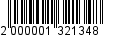 Администрация муниципального образования «Город Майкоп»Республики Адыгея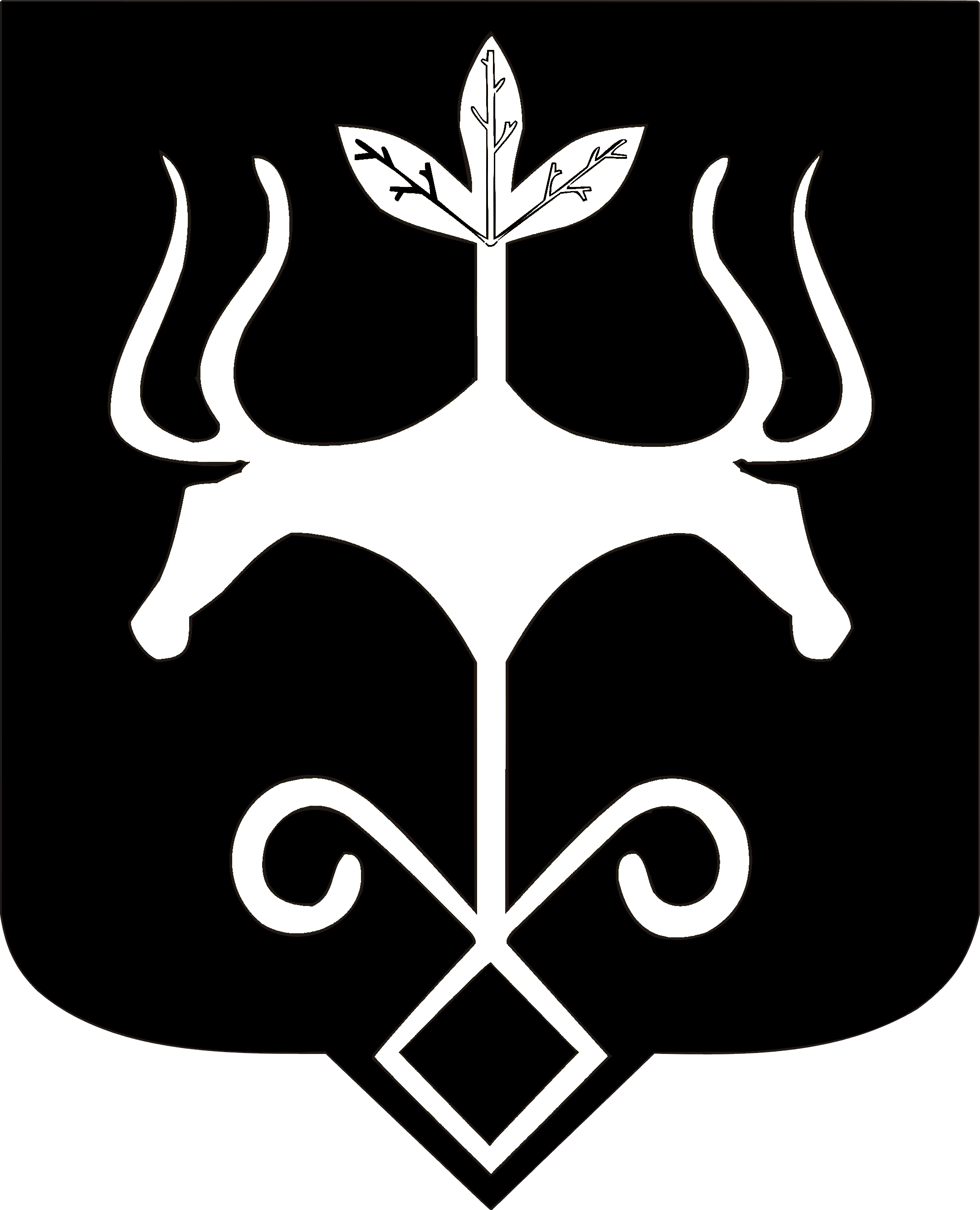 Адыгэ Республикэммуниципальнэ образованиеу
«Къалэу Мыекъуапэ» и Администрацие